You, Lilly And Dr Ramila In Bali 2018. Be Sure To Sign Up Soon. Space Is Limited. 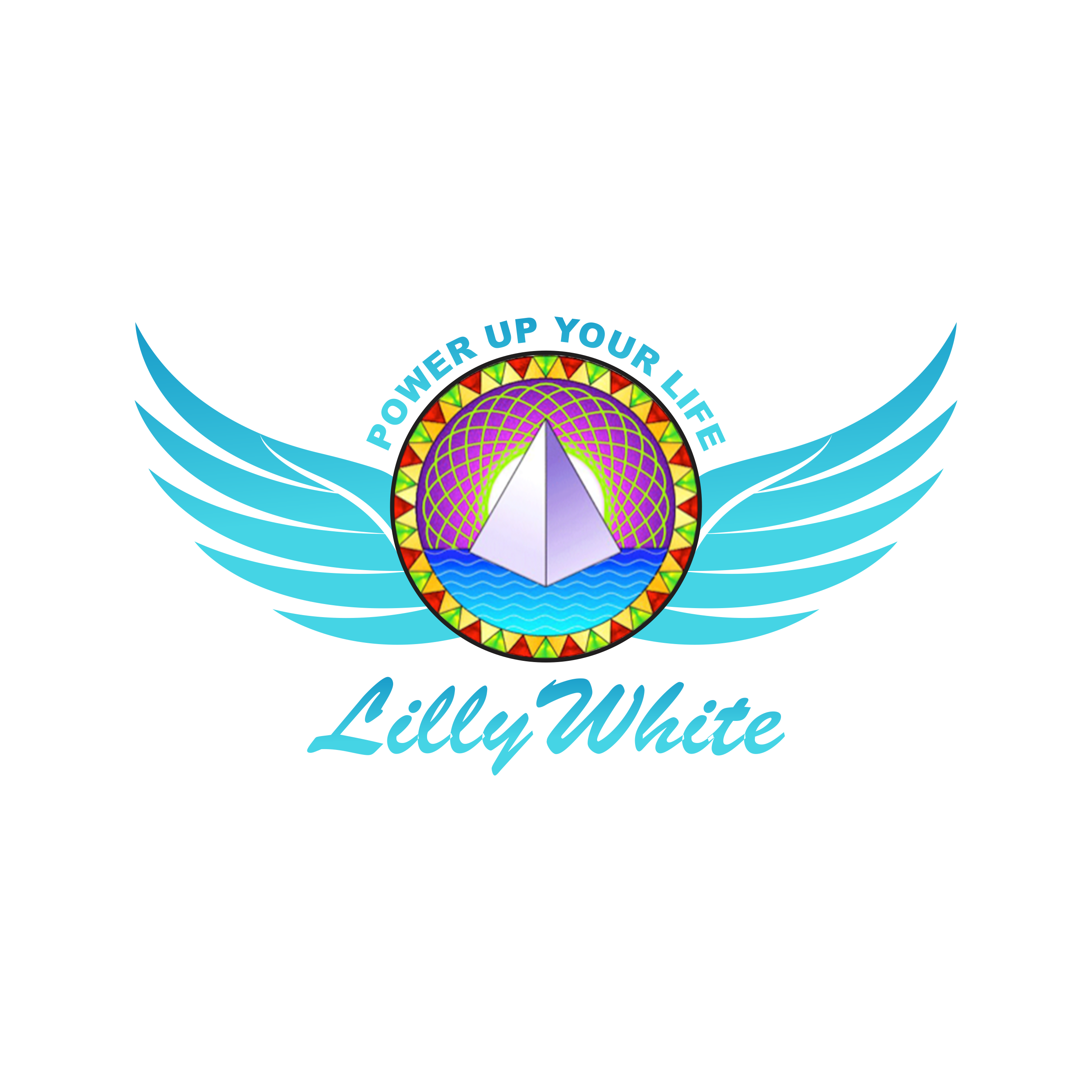 MEDIABLOG ABOUTLILLY STORYPEOPLE SAYCONTACTInto the Heart of BaliTHE NEW CENTRE OF HOPE WITH ANDREW & LILLYInstallment Payments: $1000 US Deposit*(Non-refundable)                 due Immediately $1000 US (x 3 payments) dueJun 1st 2018Jul 1st 2018Aug 1st 2018$999 US Final payment Aug 30 2018$4999 US PAYMENT IN FULL   Paypal button below$4999 US PAY IN FULLPlease be sure to book your trip with Korean Air and leave on the 14th to arrive a little after midnight on the 16th   If possible arrange your flight to meet in Seoul for the 6:00 pm flight # 629 to Denpasar, Bali as a group.  DAY 1 –NOV 16TH, (FRIDAY)  PURI TAMAN SARIArrival at Denpasar airport BaliWelcome banner, flower garland by the family, refreshment on bus.Arrive at  PURI TAMAN SARI , Mengwi BaliHOME OF AGUNG PRANAGet good night’s sleep7:45 am Breakfast next to villa’s8:30 am –  10:00 am Open Discussion with Lilly, Agung Prana Mangku Made & Andrew HarveyRecovery time, free time & Leisure / swimming6:30 pm Dinner, buffet menuDAY 2 –NOV 17H ,  (SATURDAY) PURI TAMAN SARI7:45 am Breakfast in restaurant9:30 am Morning walk to Mengwi Market to purchase Temple Garments. Walk through the rice fields or drive.12:30 pm Lunch (own Expense)1:30 Palm reading, chakra analysis with Mangku Made (included in cost)3:00 pm – 5:00 pm, Free time to swim, meditate, share6:00 pm Dinner Buffet with Balinese dancersDAY 3, NOV 18TH, (SUNDAY) PURI TAMAN SARI6:30 am Breakfast8:00 am Yoga with Mangku Made10:00 am Healing ceremony with Agung Raka12:00 pm Lunch buffet2:00 pm Kuwak Coffee tour in Mengwi4:00 pm rest period to get massage or swim  6:00 pm Dinner own expense8:00 pm Temple prayer at location  DAY 4- NOV 19TH, (MONDAY) AMERTHA6:30 am Breakfast and open discussion with Andrew & Lilly7:00 am Yoga with Mangku Made10:00 am Depart to North Pemuteran via Belimbing with magnificent rice terrace view12:00 pm Lunch (own expense)4:00 pm arrival at Taman Sari or Amertha, on the Bali seaMountain Resort & Spa next to the SeaFree time to relax next to the ocean.6:00 Dinner (buffet)DAY 5- NOV 20TH, (TUESDAY) AMERTHA   6:30 am Yoga and Meditation on the beach7:45 Breakfast9:00 am Trip to Menjangan Island, a day of snorkeling /swimming snorkeling equipment provided. *prayers in 3 temple, offering, priestLunch provided, box lunch on the beach2:00 pm Return to Taman SariRelax /free time/spa time includes massage or  pedicure, or manicure, included in your package6:00 trip to Melanting Temple with Agung Prana8:00 pm Buffet Dinner DAY 6- NOV 21ST  WEDNESDAY) AMERTHA DAY OF SILENCE6:30 am – 8:45 am Breakfast &  discussion with Andrew Harvey 9:00 am Breakfast silence beginsFree time , beach time , walk village time12:00 Lunch (on own)Free time Spa time, massage 6:00 Dinner buffetPrayer with the sunset energy of Ser Hills TempleDAY 7- NOV 22ST (THURSDAY) AMERTHA  6:30 am - 7:30 am Yoga on beach8:00 Breakfast9:00 am -11:00 am  Ocean Ceremony and Pool meditation with Mangku Made  12:00 pm Lunch1:30 pm  More work with Made (High Priest) 6:00 Dinner, buffetEvening freeDAY 8- NOV 23RD (FRIDAY) DASA VAYU  DAY TRIP7:30 am Breakfast   10:00 pm leave for departure to Shankari Retreat for lunch buffet3:00 pm arrival at Dasa Vayu  Open discussion with High Priest Made6:00 pm Dinner Set Menu, Vegetarian, Traditional Balinese, Gluten free options9:00 pm Leave for Puri Taman Sari (40 min drive)DAY 9- NOV 24TH (SATURDAY) DASA VAYU DAY TRIP7:00 am Breakfast8:00 am Drive to Dasa Vayu -  day to study with Mangku Made Learn about Purifications & Herbal RemediesEnjoy Traditional Balinese, vegetarian, gluten free meal options.2:00 pm River ceremony5:00 pm Dinner at Dasa Vayu7:00 pm leave for Puri Taman Sari DAY 10- NOV 25TH  (SUNDAY)  DASA VAYU DAY TRIP7:00 am Breakfast at Puri Taman Sari8:30 am Leave for Dasa Vayu12:30 pm Lunch, buffet2:00 pm  New Beginnings Purification ceremony . This ceremony is once in a lifetime experience an exceptional tradition done with holy water and dozens of  flowers. This ceremony will release energies that are blocking you in any way and release any past life karma.6:00 pm Dinner,  on own8:00 pm Leave for Puri Taman SariDAY 11- NOV 26TH (MONDAY)  PURI TAMAN SARI6:30 am breakfast9:00 am Leave for Ubud and wow Bali Sustainable farm with Hai Dai . (WOW Bali, an International Initiative, fusing creative learning exchange and regenerative leadership for the development of social holistic entrepreneurs.)The TOP sustainability and Wellness project in South East Asia1:00 pm Lunch with Hai Dai   Afternoon of informative learning5:00 pm leave for Puri Taman Sari in Mengwi6:30 pm dinner  Buffet8:00 pm visit to family temple for prayer and blessingsDAY 12- NOV 27TH (TUESDAY) PURI TAMAN SARI6:30 am Breakfast7:45 ceremony with Agung Rak9:30 am Leave for Ubud for Bali shopping experienceVisit “Goddess on the Go” Factory  1:00 pm Lunch at Yasmin Restaurant, UbudAfternoon free to shop at local market5:00 pm leave for Puri Taman Sari, Mengwi6:00 pm Dinner (on your own)7:00 pm Channeling with Ubu Ade and Nangku AnaDAY 13- NOV 28TH (WEDNESDAY) PURI TAMAN SARI6:30 am  meditation overlooking rice fields8:00 am breakfastA day to pack, walk the rice fields , swim in pools, relax , message  12:00 pm lunch, (on your own)Afternoon freeDinner 6:00 pm set menuFinal Evening in BaliA cultural Balinese Evening with dancers DAY 14 – NOV 29TH ( THURSDAY) DEPARTURE   6:30 am Yoga & final Meditation7:45 am Final Breakfast together1:00 pm Card readings with Fitri Dewi, a well known Card Reader. I highly recommend her. 5:00 pm  begin airport departures. If you book with Korean which I highly recommend book your return flight for 1:20 am on the 29th. That way you have a full last day. I have been travelling yearly to Bali since 2003 and will now only fly Korean Air. They are clean , the food is good, the plane is comfortable. The route is Ottawa, Toronto, Seoul, Denpasar, Bali. It is a total of a full 21 hours before we land . When will you be able to find time to enjoy rest, receive food service and watch movies for a day? Let Go , Let Flow. WHAT TO TAKE TO BALI: These are suggestions only.1. Make sure passport is more than six months before renewal.2. Twinrix shots before you leave at least three months in advance. (if possible)3. 2 Par Pak each .. for parasites. Lilly to purchase4. Small Umbrella5. Small flashlight6. Tea tree oil for infection,7. Antibiotics (just in case)8. Charcoal for loose stools (just in case) I will have a supply on hand.9. Your, 25 US for Visa when you arrive is paid with your trip but your will need and 15,000 Rupiahs to leave to get off Island. (15 US)10. Suntan lotion or oil. These items are expensive in Bali11. Snorkeling gear if you have it . We can rent on site.12. The currency in Bali is the Indonesian Rupiah. One American dollar equals about 10,000 Rupiahs. 100 US is a million Rupiah. . When we arrive at airport there are ATM’s everywhere, I usually get between 100 - 200 US from ATM at time of arrival.13. Voltage is 127/230. You will need a voltage converter and plug adapter. A universal one can be purchased anywhere.14.Walking shoes but mostly we wear sandals.15. It is so hot that I do not wear many blouses except for those I have tailored at the market.  The Kebaya.  We will be going to local market, the day after our arrival to have one made for temple. I also like to bring a number of camisoles. Easy to roll up and pack.16. I do not wear shorts as I like to blend in instead of looking like a tourist. Camisoles and Sarongs, easy breezy. Men love wearing sarongs in Bali also. They can be purchased for 5 - 8 US dollars at the market.17. You may like to bring two suitcases, one filled with your cloths and the other empty so you can bring home gifts.  (fitting inside each other) Also, a carry on for the long trip. I wear sandals on this trip as my feet tend to swell and I do not worry about them in sandals. Seriously when packing be light weight. You will find once you are there that all   you need is maybe two dresses but mostly you’ll want to wear sarongs and camisoles. It is hot and humid so dress is light. One or two bathing suits will be all you’ll need. Men, couple of pair of shorts, T-shirts but they will also want to wear the sarong with a T shirt.  18.Neck pillow, cover for eyes.19. Eucalyptus for germs, melatonin for sleep if needed especially on flight. I also like Holy Basil for sleep.If I have forgotten anything, please advise.Looking forward to our journey into the Heart of Bali..ABOUTCONTACTTERMS POLICIES<img src="https://static1.squarespace.com/static/55a29660e4b0af10ce24f3d0/t/59b03204f7e0ab7c254cc56b/1504719398994/soul-symbol-power-up-your-life-logo.png" alt="soul-symbol-power-up-your-life-logo.png" />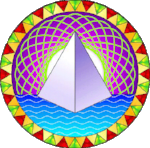 613-292-3292 • LILLY WHITE • ALMONTE • ONTARIO • CANADA • K0A 1A0CONNECT WITH LILLYWeb Development SEO Design  TROOL Social Media  Powered by Squarespace